Publicado en Sevilla el 29/11/2022 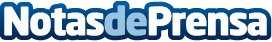 Los restaurantes sevillanos llenan sus aforos por NavidadRobles Restaurantes se hace eco de la información aportada por Canal Sur sobre la situación de las restaurantes en las comidas de NavidadDatos de contacto:Robles Restaurantes954 21 31 50Nota de prensa publicada en: https://www.notasdeprensa.es/los-restaurantes-sevillanos-llenan-sus-aforos Categorias: Gastronomía Andalucia Restauración Celebraciones http://www.notasdeprensa.es